GLENCOE CITY COUNCIL MEETING MINUTES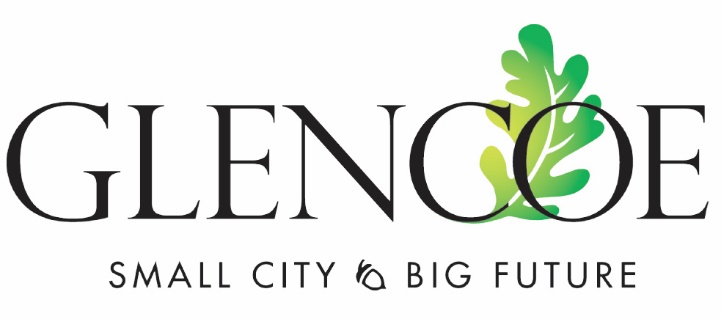 December 19, 2022 – 7:00pmCity Center BallroomAttendees:  Ryan Voss, Sue Olson, Allen Robeck, Cory Neid, Paul Lemke, Arnie BrinkmannAbsent:  Cory NeidCity Staff:  City Administrator Mark Larson, Finance Director Todd Trippel, City Attorney Mark Ostlund, Public Works Director Mark Lemen, Deputy City Clerk Kelly Hayes, Police Chief Tony Padilla, Public Works Director Jamie Voigt, Assistant City Administrator Jon JerabekOthers:  Rich Glennie, Mark Hueser, Mark Simons, Brody Bratsch, Justin BlackPLEDGE OF ALLEGIANCE AND MOMENT OF SILENCEMayor Voss called the meeting to order at 7:00pm.  Present: Ryan Voss, Sue Olson, Allen Robeck, Cory Neid, Paul Lemke, Arnie Brinkmann.  Absent:  Cory NeidCONSENT AGENDAApprove Minutes of December 5, 2022, City Council MeetingApprove Annual Permits and LicensesRobeck did not agree with changing the charter from the December 5, 2022, meeting.  He said that the vote was against the City Charter and MN Statutes.  Mayor Voss asked Robeck if the minutes reflected the actual vote at the last meeting, Robeck said yes.  Attorney Ostlund noted that the minutes are what is up for vote at this time.Motion:  Lemke, seconded by Olson to approve the consent agenda.  Vote 3 – 1 with Robeck against.  Motion carries.Awards – Glencoe Police DepartmentGlencoe Police Department presented lifesaving awards to Officer Brianna Korson, Sergeant Brian Stiles and Glencoe Resident Mark Simons for actions taken on August 14, 2022, at Oak Leaf Park which involved saving the life of John Sukalski,PUBLIC COMMENT (agenda items only) - There was no public comment.PUBLIC HEARINGS  Presentation of 2023-27 Pavement Management Study – Brody Bratsch, SEHResolution 2022 - 032 – Resolution receiving report and setting Public Hearing for January 17, 2023 at 7:00 PMMotion:  Brinkmann, seconded by Robeck to approve Resolution 2022 - 032 – Resolution receiving report and setting Public Hearing for January 17, 2023, at 7:00 PM.  All in favor, motion carried.BIDS AND QUOTES – NONE SCHEDULEDREQUESTS TO BE HEARDShort Term Rental - Ordinance Number 619 – Second Reading, City Attorney OstlundMotion:  Lemke, seconded by Brinkmann to approve the second reading of Ordinance 619 regarding Short Term Rental.  Vote 3-0-1 with Olson abstaining.  Motion carries.Occupancy Regulations – Ordinance Number 620 – Third Reading, City Attorney OstlundRobeck requested to have the word “natural” removed.  Robeck noted that he feels as though this ordinance takes away from the rights of a landlord.Motion:  Olson, seconded by Brinkmann to approve the third reading of Ordinance 620, Occupancy Regulations.  Vote 3 - 1 with Robeck against.  Motion carries.2023 General Fund Budget and Debt Service Levy – City Administrator Resolution 2022-030 – Levy ResolutionMotion:  Lemke, seconded by Brinkmann to approve Resolution 2022-030 setting the 2023 General Fund Budget and Debt Service Levy.  Vote 3 – 1 with Robeck against.  Motion carries.Decertification of Tax Increment District 18 – West Industrial Park – City AdministratorResolution 2022-031 – Resolution to Decertify TIF DistrictMotion:  Olson, seconded by Lemke to approve Resolution 2022-031 – a Resolution to Decertify TIF District.  All in favor, motion carries.Establishing the 2023 Polling Place Resolution 2022-033 – City Clerk Kelly HayesMotion:  Robeck, seconded by Lemke to approve Resolution 2022-033 Establishing the 2023 Polling Place.  All in favor, motion carries.2023/2024 Police Union ContractThere were some discrepancies in language.  This will be brought back to the council at the next meeting.Assessment Contract with McLeod County – City AdministratorMotion:  Robeck, seconded by Olson to approve Assessment Contract with McLeod County.  All in favor, motion carries.ITEMS FOR DISCUSSION 2022 Airport Terminal Project StatusStill waiting for federal grants to be finalized.  Looking at what the sale process will be for the current airport building.Board and Commission member openings for 2023 Organizational meetingThere are openings on all of the boards and commissions:  Park, Cemetery, Library, Light & Power, Planning, Charter, Airport. ROUTINE BUSINESSProject Updates - noneEconomic Development – Hotel looking to break ground in January.Public Input - noneReports – The next City Council meeting will be on Tuesday, January 3, 2023 at 7:00pm.City BillsMotion:  Lemke, seconded by Brinkmann to approve the city bills.  All in favor, motion carries.ADJOURNMENTMotion:  Robeck, seconded by Brinkmann to adjourn at 7:58pm.  All in favor, motion carries.___________________________________________		___________________________________________Ryan Voss, Mayor					Mark Larson, City Administrator